Kaj te čaka danes pri matematiki?Pri matematiki boš preveril svoje zanje seštevanja do 100 brez prehoda.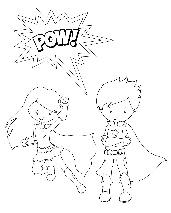                       Prosi mamico ali očka, da ti pomaga pri registraciji na portalu https://interaktivne-vaje.si/matematika/mat_100/racunam_do_100_sestevanje.htmlIzberi si kakšno nalogo v poglavju seštevam do 100 brez prehoda in jo reši.                   Delovni zvezek za matematiko (2. del) odpri na strani 72, 73 in samostojno reši naloge. Bodi pozoren na natančno branje navodil. Ko rešiš vse naloge, jih še enkrat preveri. Izberi čebelčka in oceni svoje znanje. Jaz bom to naredila, ko se zopet vidimo.                      Na strani 71 te čakajo naloge, ki so označene z utežjo. Zavihaj rokave in se loti še teh. Če ti katera povzroča preveč težav, jo pusti, rešili jo bomo skupaj v šoli.Tako, preveril si svoje znanje. Prepričana sem, da ti je dobro šlo. 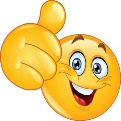 Če pa si opazil, da imaš pri kakšni nalogi več težav, jo poskušaj rešiti še enkrat ali pa na https://interaktivne-vaje.si/matematika/mat_100/racunam_do_100_sestevanje.html poišči podobno nalogo.Saj veš: »Napake vodijo k uspehu.« 